Les incorruptibles chez les CMDepuis le début de l’année, chaque élève de CM1-CM2 devait lire à l’école ou à la maison les livres de la liste des Incorruptibles. Nous en avons lu deux en classes.Voici les livres : 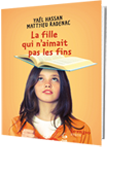 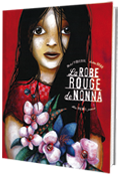 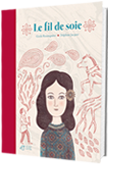 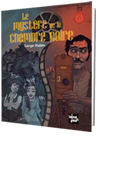 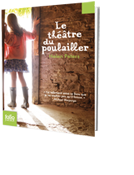 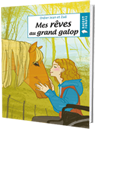 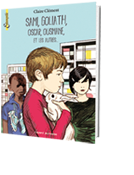 Nous avons voté le mardi 19 mai pour le livre que nous avons préféré :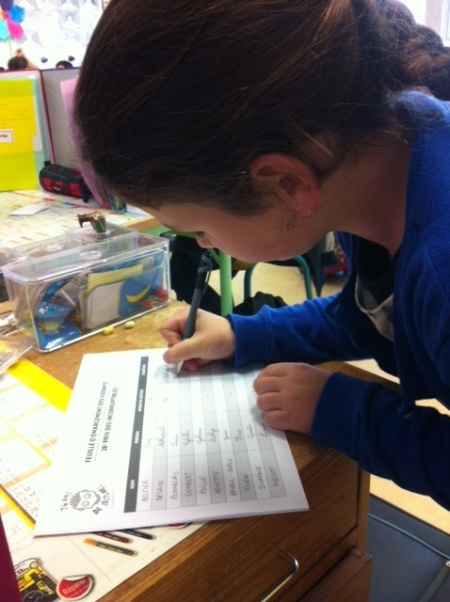 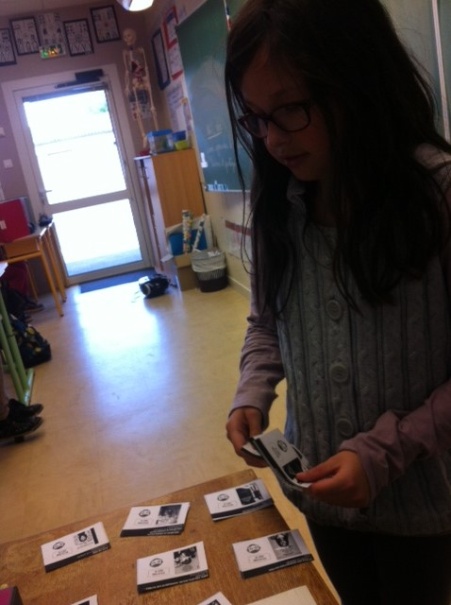 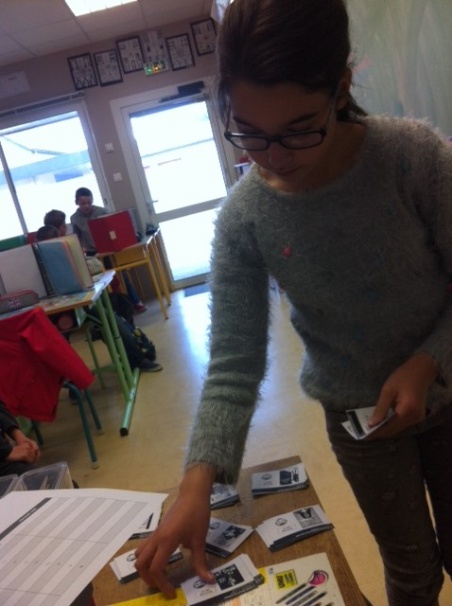 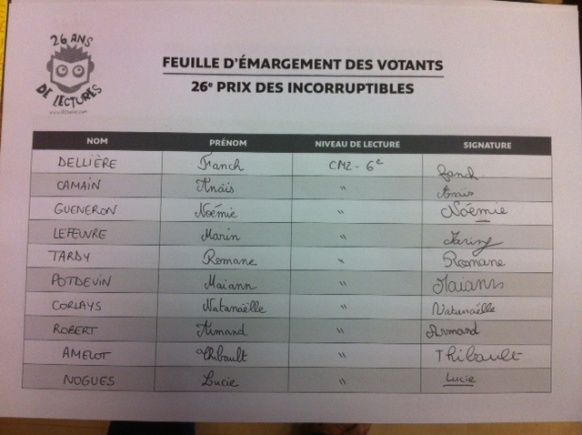 Et nous avons choisi à la majorité : 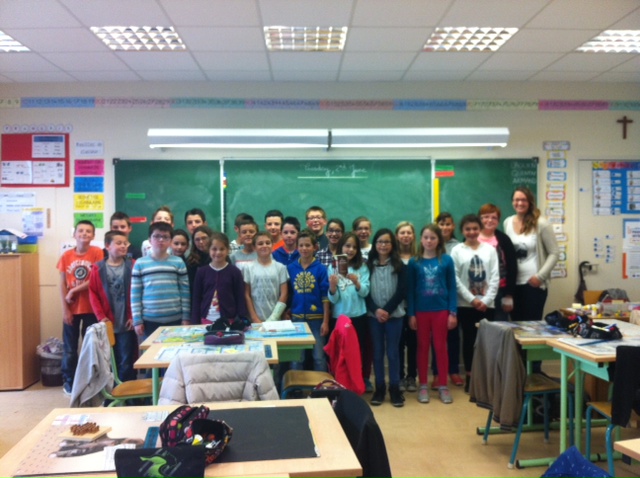 Le prix des Incorruptibles au niveau national a été accordé à : 